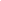 Recommendation Form Global Health Fellowship ProgramDear Referee You are asked by the applicant to serve as referee. The applicant applies for Global Health Fellowship Program organized by Global Health Division and International Health Policy Program, Ministry of Public Health. The main objective of this program is to build up capacity in global health to meet increasing health policy challenges.The referee is responsible to provide a very frank assessment on the strengths, weaknesses, past performance and achievements, most importantly the potential of the candidate.  Please use a separate letter if you so wish and attach with this recommendation form 
(FORM 2), seal, sign over the envelope and deliver to Global Health Fellowship ProgramGlobal Health Division, Ministry of Public Health, Tivanond RoadNonthaburi 11000, Thailand.Or submit via e-mail to ghfpthailand@gmail.comI. Applicant detailName of applicant __________________________________________I have known the applicant for ___________ years What capacity you have known the candidate □ Employer □ Academic teachers □ Colleague□ In other role, please specify ___________________________II. AssessmentMy overall assessment, I would rank the applicant at the top _______% of approximately _______students or staffs I have taught or worked over the past 5 years.  My detail assessment of the applicant capacity please checks √ in relevant cells.General observations and recommendations (Continue on separate sheet if necessary)____________________________________________________________________________________________________________________________________________________________________________________________________________________________________________________________________________________________________________III. Overall assessmentPlease tick one of the following:□ I strongly recommend this applicant□ I recommend the applicant□ I do not recommend the applicant□ I am unable to commentSignature ____________________________Name of referee (print) _______________________________Institution/Organization _______________________________ Position ____________Date ________________________Top 1%Top 10%Top 20%AverageBelow averageUnable to judgeBreadth of 
KnowledgeImagination and creativityConceptualized skill and systematic thinkingAbility in written English ExpressionAbility in oral English ExpressionPerseveranceEmotional maturityHuman relations skills